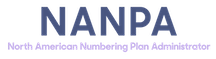 April 23, 2019Dyan Adams, INC Co-Chair (dyan.adams@verizon.com)Allyson Blevins, INC Co-Chair (allyson.blevins@charter.com)Dyan / Allyson - RE:  INC 165 (4/30/19 – 5/1/19) –Reclamation of Carrier Identification Codes (CICs)Carrier Identification Codes (CICs):After review of recent access/usage reports provided to NANPA by local exchange carriers, it has come to our attention that some entities have no FGB usage or FGD access (no activity) associated with the CICs assigned to them.  In these cases, letters have been sent to the address of record for each of these assignees via courier or USPS Priority Mail, advising them that in accordance with the CIC assignment guidelines they must advise NANPA within 60 days as to where their usage/access service has been established.Recently letters sent to five (5) CIC assignees were returned to NANPA as undeliverable, marked “Addressee Unknown”, “Moved, Left No Address”, “Company Out of Business”, etc.  According to terms set forth in Section 6.2, “Administrator Responsibility”, of the CIC Assignment Guidelines, NANPA is to notify INC when these circumstances occur, and also to advise INC that the CICs will be reclaimed unless INC advises otherwise within 30 days.  The last known addresses of the CIC assignees on record in NANPA’s database have been provided on the attachment, as well as the associated CIC assignments.If you have any questions, please contact me at Tel. 571-363-3827 or by e-mail at nfears@somos.com.  Thank you.Sincerely,Nancy FearsNancy FearsManager – NumberingNorth American Numbering Plan AdministratorCarrier Identification Code(s):FGD:FGD 0746 National Telephone Exchange, Inc., Roger Ness, PresidentLAST KNOWN ADDRESS:  2417 North Front St., Harrisburg, PA. 17110and/or 2420 Hartford Rd., York, PA. 17402FGD CIC 0806NACT, Thomas Sawyer, Chairman/CEO and/or Facilities Mgmt. EngineerLAST KNOWN ADDRESS:  744 South 400 East, Orem, UT. 84058FGD CIC 5484Horizon Telecommunications, Inc., Mike Heinze, VP New DevelopmentLAST KNOWN ADDRESS:  2598 Lansing Rd., Charlotte, MI. 48813FGD CIC 6255International Services Network, Inc. dba ISN Communications, Jonathan Lieberman, PresidentLAST KNOWN ADDRESS:  4770 Biscayne Blvd., Suite 880, Miami, FL. 33137FGD CIC 6368AEEP, Inc., Eric Ryoti, Director of Telecomm. Svcs. / TreasurerLAST KNOWN ADDRESSES:  205 South Third Street, Richmond, KY. 40475 and/or 314 W. Water Street, Richmond, KY. 40475FGB:FGB CIC 0806NACT, Thomas Sawyer, Chairman/CEO and/or Facilities Mgmt. EngineerLAST KNOWN ADDRESS:  744 South 400 East, Orem, UT. 84058